2024年浙江省选调生公开招聘笔试题本科目：综合能力测试（试卷总分：150分  考试时长：180分钟）姓    名：__________________  准考证号：__________________报考单位：__________________  报考岗位：__________________1.本次考试，共52题，满分150分，总时长为180分钟。2.考生必须携带本人身份证原件、准考证，按规定时间提前20分钟到达考场参加考试，并凭准考证和身份证对号入座，配合监考人员核实身份。3.本次考试为闭卷考试，应试人员不得携带任何资料进入考场，随身携带物品（手机必须关机）放在指定位置，本次考试中不允许使用计算器。4.考生自备2B铅笔、签字笔。请在答题前用签字笔在答题卡（纸）指定位置如实填写姓名、准考证号等。姓名、准考证号等不按规定填写或填写错误的，考试成绩无效。5.本次考试题目全部用签字笔在答题卡（纸）上作答，或用2B铅笔填涂客观题，未用规定的纸、笔作答的题目，作答无效。6.答题卡（纸）上不准留下任何无关的图案、文字，否则答题卡（纸）无效。7.宣布考试开始后，考生方可开始答题。题本、答题卡（纸）和草稿纸由监考老师于考试结束后分类统一收集。8.监考老师宣布考试结束时，考生应立即放下笔，将题本、答题卡（纸）和草稿纸留在桌上，不得带走，否则取消考试成绩。9.考生不得旁窥、议论和大声喧哗；考生必须服从监考工作人员的管理，有疑问请举手示意。10.违反考场纪律者给予警告，严重者取消考试资格。展鸿2024年浙江省高校选调生全真模考卷（三十六）                         《综合能力测试》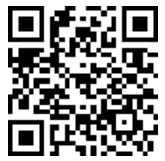 第一部分  行政职业能力测验（共50题，总分60分）一、常识判断：根据题目要求，选出一个最恰当的答案。1.习近平经济思想是习近平新时代中国特色社会主义思想的重要组成部分。关于习近平经济思想，下列表述正确的有几项？（    ）①进入新发展阶段是我国经济发展的历史方位②推动高质量发展是我国经济发展的鲜明主题③坚持新发展理念是我国经济发展的指导原则④坚持对外开放是我国经济发展的第一动力⑤大力发展制造业和实体经济是我国经济发展的主要着力点A.2项	B.3项	C.4项	D.5项2.中共中央、国务院印发的《法治政府建设实施纲要（2021～2025年）》明确要求，依法推进决策后评估工作，将决策后评估结果作为调整重大行政决策的重要依据。下列有关决策后评估的说法正确的是（    ）。A.评估信息是影响决策后评估质量的关键性因素B.决策后评估结论必须通过法制机构的合法性审查C.只有经过决策后评估才能对重大行政决策作出调整D.决策后评估要以重大行政决策执行效率为评估依据3.下列关于数字货币和数字人民币的表述不准确的是（    ）。A.从2020年下半年开始，数字人民币已在深圳、苏州等地展开大规模试点测试B.数字人民币是由中国人民银行发行的具有国家信用背书的法定货币，是数字形式的人民币C.没有银行账户，同样可以享受支付等金融服务，但持有的数字人民币在数字钱包里不计付利息D.数字人民币装在无形的数字钱包里，可用于线下和线上交易，但没有网络就不可付款，即不能“离线”支付4.近年来，我国在“大国重器”的研发上成果显著，捷报频传。以下关于“大国重器”与其宣传语的对应关系不正确的是（    ）。A.“奋斗者号”——只有沉得下去，才能浮得上来B.“复兴号”——暂时地降落是为了下一次更好地起飞C.“北斗三号”——其实，方向比方法更重要D.“中国天眼”——要仰望星空，也要脚踏实地5.因家中失窃，谢某在楼道里安装了摄像头，该摄像头能拍摄到邻居胡女士家的大门，胡女士为此要求拆除，遭拒后，便将摄像头砸坏。对此，下列说法不正确的是（    ）。A.谢某安装摄像头无须经小区业主委员会同意B.谢某的行为侵害了胡女士的隐私权C.小区物业服务公司有权直接强行拆除摄像头D.胡女士应当向谢某赔偿被其破坏的摄像头6.关于我国最高科学技术奖，下列说法错误的是（    ）。A.是中国五个国家科学技术奖中的最高等级奖项B.每年评选出两名杰出科学工作者获得本奖项C.袁隆平是第一届国家最高科学技术奖获得者D.国家最高科学技术奖采取推荐制7.下列现象中光的性质与其他三项不同的是（    ）。A.物体经过小孔能够成倒立的像	B.肥皂泡在阳光下呈现出彩色条纹C.观看立体电影时需要佩戴3D眼镜	D.光线经过不透光圆屏会在中心轴线上形成亮斑8.嘉兴南湖革命纪念馆的题诗“革命声传画舫中，诞生共党庆工农”纪念的历史事件是（    ）。A.中共一大的召开		B.第一次国共合作C.中共工农红军的组建	D.第一次全国劳动大会的召开9.下列诗句中描写的季节，按春夏秋冬排序准确的是（    ）。①枯藤老树昏鸦，小桥流水人家，古道西风瘦马②沾衣欲湿杏花雨，吹面不寒杨柳风③稻花香里说丰年，听取蛙声一片④千山鸟飞绝，万径人踪灭A.②①④③	B.②③①④	C.③②④①	D.③②①④10.我们每个人都有自己的姓氏。在上古三代，姓和氏不同，氏是从姓派生出来的，从汉代开始，姓氏合二为一，考其来历，有多种类别。下列对姓氏来源分类错误的一项是（    ）。A.以所封诸侯国为姓氏，如齐、鲁、郑、吴、秦、楚、韩、魏等B.以居住地为姓氏，这类姓氏中，复姓较多，如闾丘、西门、东郭等C.以技艺为姓氏，如巫、卜、陶、屠等D.以社会阶层为姓氏，如司徒、司马、司空、司寇等二、数学运算：每道试题呈现一段表述数学关系的文字，要求你迅速、准确地计算出答案。11.某水果店销售一批水果，按原价出售，利润率为25%。后来按原价的九折销售，结果每天的销量比降价前增加了1.5倍。则打折后每天销售这批水果的利润比打折前增加了（    ）。A.15%	B.20%	C.25%	D.30%12.某高校组织召开教职工代表大会，配备了A、B两个会务组成员，因工作需要，先将A组三分之一的工作人员调到B组去帮忙。后来因为工作程序的改变又把B组工作人员中的12人调到A组，这时A组有26人，B组有14人。问最初A组的工作人员比B组的工作人员（    ）。A.多2人	B.少2人	C.多12人	D.少12人13.一项工程如果交给甲、乙两队共同施工，8天能完成；如果交给甲、丙两队共同施工，10天能完成；如果交给甲、丁两队共同施工，15天能完成；如果交给乙、丙、丁三队共同施工，6天就可以完成。如果甲队独立施工，需要多少天完成？（    ）A.16	B.20	C.24	D.2814.A、B两地相距600千米，甲车上午9时从A地开往B地，乙车上午10时从B地开往A地，到中午13时，两辆车恰好在A、B两地的中点相遇。如果甲、乙两辆车都从上午9时由两地相向开出，速度不变，到上午11时，两车还相距多少千米？（    ）A.100	B.150	C.200	D.25015.某村居民整体进行搬迁移民，现安排载客（不含司机）20人/辆的中巴车和30人/辆的大巴车运载所有村民到搬迁地实地考察。如安排12辆中巴车，则大巴车需要18辆，且除一辆大巴车载6人以外，其他车全部载满。现本着安排车辆数最少的原则派车，问最少要安排多少辆大巴车？（    ）A.20	B.22	C.24	D.2616.某市在工作日对本地机动车实行尾号限行，规则为：周一限行“1”“9”，周二限行“2”“8”，周三限行“3”“7”，周四限行“4”“6”，周五限行“5”“0”。已知某年7月份尾号“1”“9”和“5”“0”的限行天数一样多，则该年的7月1日是（    ）。A.周六	B.周日	C.周一	D.周二17.甲某打电话时忘记了对方电话号码最后一位数字，但记得这个数字不是“0”。甲某尝试用其他数字代替最后一位数字，恰好第二次尝试成功的概率是（    ）。A.	B.	C.	D.18.在物物交换的年代，已知50个鸡蛋可以换4袋米，9袋米可以换5只鸡，7只鸡可以换3袋盐。2袋盐能换几个鸡蛋？（    ）A.89	B.98	C.105	D.10619.一艘船从A地行驶到B地需要5天，而该船从B地行驶到A地则需要7天。假设船速、水流速度不变，并具备漂流条件，那么船从A地漂流到B地需要多少天？（    ）A.40	B.35	C.12	D.220.某共享汽车公司年初购入一批二手电动汽车，每台16200元。第一年每台电动汽车的维护费用为1100元，以后每年增加400元，每台电动汽车每年可产生收益9100元。问在第几年时，单台汽车扣除购置和维护成本后产生的利润将超过2万元？（    ）A.5	B.6	C.7	D.821.某个公司在甲、乙、丙、丁四个地方各有一个仓库，四个地方依次排列，大致都在一条直线上，分别相距6千米、10千米、18千米。甲仓库有货物4吨，乙仓库有货物6吨，丙仓库有货物9吨，丁仓库有货物3吨。如果把所有的货物集中到一个仓库，每吨货物每千米运费为100元，请问把货物放在哪个仓库最省钱？（    ）A.甲	B.乙	C.丙	D.丁22.某学者认为，人类的体力、情绪、智力自出生日起分别以22天、28天、33天为周期开始往复循环变化，前半个周期是“高潮期”，后半个周期是“低潮期”。根据该学者的观点，我们过公历生日时，体力、情绪和智力同时处于“高潮期”的最小年龄是（    ）。A.4周岁	B.3周岁	C.2周岁	D.1周岁23.A、B、C三个社区需要建设若干个5G基站，三个社区可供选择的建设基站地点分别有2个、4个、5个，现从A、B、C三个社区分别选取1、2、3个地点随机分配给甲、乙、丙三个施工队进行建设，要求每个施工队只能承接一个社区，则承建方式有（    ）。A.720种	B.480种	C.360种	D.120种24.某单位进行了一次绩效考评打分，满分为100分。有5位员工的平均分为90分，而且他们的分数各不相同，其中分数最低的员工得分为77分，那么排第二名的员工至少得（    ）分。（员工分数取整数）A.90	B.92	C.94	D.9625.一个圆形水库的半径为1千米。一艘船从水库边的A点出发，直线行驶1千米后到达水库边的B点，又从B点出发直线行驶2千米后到达水库边的C点。则C点与A点的直线距离最短可能为多少千米？（    ）A.不到1千米		B.1～1.3千米之间C.1.3～1.6千米之间		D.超过1.6千米三、类比推理：每道题先给出一组相关的词，要求你在备选答案中找出一组与之在逻辑关系上最为贴近、相似或匹配的词。26.复杂∶工程A.保藏∶永久		B.建筑∶专家C.高超∶境界		D.形神∶俱佳27.军人∶青年A.蔬菜∶藻类		B.零食∶薯片C.输入法∶五笔		D.鸟∶虾28.经史∶四库A.左右∶地位		B.对错∶性质C.前后∶处境		D.东西∶四方29.城墙∶轰炸∶废墟A.考试∶作弊∶记过		B.牙齿∶龋蚀∶蛀牙C.大豆∶蒸煮∶豆油		D.书页∶装订∶课本30.（    ）  对于  龙  相当于  行星  对于  （    ）A.神兽  水星		B.生肖  冥王星C.饕餮  卫星		D.凤凰  太空四、图形推理：按每道题的答题要求作答。31.从所给的四个选项中，选择最合适的一个填入问号处，使之呈现一定的规律性。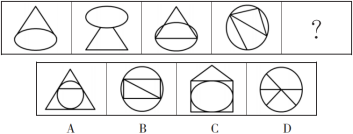 32.从所给的四个选项中，选择最合适的一个填入问号处，使之呈现一定的规律性。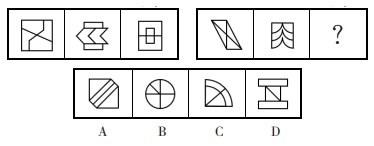 33.从所给的四个选项中，选择最合适的一个填入问号处，使之呈现一定的规律性。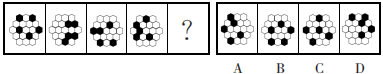 34.把下面六个图形分为两类，使每一类图形都有各自的共同特征或规律，分类正确的一项是（    ）。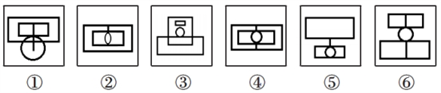 A.①②⑤，③④⑥		B.①③⑤，②④⑥C.①②③，④⑤⑥		D.①④⑤，②③⑥35.左边给定的是多面体的外表面，右边哪一项能由它折叠而成？请把它找出来。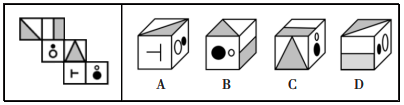 五、逻辑判断：每道题给出一段陈述，这段陈述被假设是正确的，不容置疑的。要求你根据这段陈述，选择一个答案。注意：正确的答案应与所给的陈述相符合，不需要任何附加说明即可以从陈述中直接推出。36.业主小赵问物业公司的老王：“你是物业公司的员工吗？”老王：“是的。”小赵：“物业是为业主服务的吗？”老王：“是的。”小赵：“那么，你为什么不为我服务？”下列（    ）项和上述小赵的论证错误最为类似。A.甲乙两国是邻邦，所以，作为两国人的你我应该成为好朋友B.你们村应该感谢我们公司每年提供大量无息贷款和捐赠物资，所以，你应该感谢我C.每片雪花都不愿意承认自己是雪崩的罪魁祸首，但其实每片雪花都对雪崩负有责任D.张某、陈某都是甲地人，他们两人都获得了医学博士学位，由此可见，甲地出医学人才37.在知识经济时代，社会持续发展的前提之一是培养大量高素质人才，只有高校教育质量的提升才能培养出大量高素质人才，而高校教育质量的提升一定要求高校教师整体素养的提升。如果以上陈述为真，则可以推出以下哪项？（    ）A.只要社会持续发展，就要求提升高校教师整体素养B.如果没有大量高素质人才，那么高校教育质量不会有提升C.如果培养了大量高素质人才，那么社会就能持续发展D.如果处在知识经济时代，高校教育质量必定有所提升38.普通话是国家通用语言，除普通话外，还有粤语、吴语等方言。近年来，用各种方言演绎的段子大量涌入影视作品、短视频和网络综艺节目，这些作品生动有趣，让那些即使是从小生长在普通话环境里的人也会觉得亲切，兴起了一股学习方言的热潮。据此，有专家认为，各种方言作品大行其道，其实不利于普通话在全国范围内的使用推广。以下哪项如果为真，最能质疑上述专家的观点？（    ）A.保护传承方言是国家语言文字事业的重要组成部分，也是社会大众的共同愿望B.方言多用于家庭等非正式场合，不会损害普通话在公共场所等正式场合的应用C.短时间内让方言恢复自身活力或使用频率，既缺乏可行性，也没有必要性D.每个人都有自己的故乡，方言承载着人们的乡土之情，是普通话的根39.一个年轻的美国外交官在访问中国时，问了一个令他自己尴尬的问题：东方人怎么会如此令人费解。中国官员笑了笑，然后，温和地回答他：就西方人的缺乏观察力而言，他们的民族才是令人费解的。以下哪一个选项最好地反映了中国官员解释的要点？（    ）A.不仅中国人，所有东方人都是令人费解的B.大多数美国人都是不能理解中国文化C.人们没有观察到的东西也许是因为观察的粗浅，而不是事物本身的隐晦D.观察力是一个国家文明素养的衡量标准40.近年来，随着移动互联网的迅速发展，各类手机App逐渐成为人们日常生活的“必需品”，但也面临着一些手机App广告的困扰。有些用户认为“没什么感觉，不必太在意”，但也有反对者认为，手机App广告降低了用户体验，潜藏安全风险，需要加大治理力度。以下哪项如果为真，最能支持反对者的观点？（    ）A.多数用户反映，手机App广告存在伪装页面、诱导点击、弹窗信息关闭按钮过小等问题，稍不注意就可能导致财产损失B.近期，工信部针对用户反映强烈、投诉较多的手机App出现的违规行为进行了集中整治，取得了阶段性成果C.移动互联网时代，注意力是稀缺资源，植入广告、流量变现成为许多应用程序盈利的手段D.手机App接入广告本身并无不可，关键在于相关操作要符合法律规定六、资料分析：根据资料，回答后面的问题。根据所给资料，回答41～45题。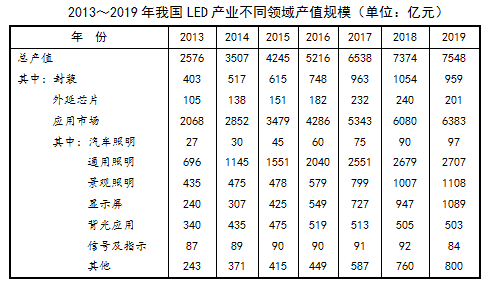 41.2019年我国LED产业总产值比2013年我国LED产业总产值约增长了（    ）。A.1.5倍	B.1.7倍	C.1.9倍	D.2.1倍42.2013～2019年，应用市场产值中通用照明产值的占比超过40%的年份有（    ）。A.4个	B.5个	C.6个	D.7个43.2015～2019年，显示屏产值同比增长率最大的年份是（    ）。A.2016年	B.2015年	C.2018年	D.2017年44.若以2019年应用市场产值的同比增长率为标准，2020年应用市场产值的范围处于以下哪个选项内？（    ）A.6400～6500亿元		B.6500～6600亿元C.6600～6700亿元		D.6700～6800亿元45.根据上述资料，下列说法正确的是（    ）。A.2013～2019年，显示屏产值超过背光应用产值的年份有4个B.2013～2019年，我国外延芯片产值逐年递增C.2013～2019年，信号及指示产值累计超过700亿元D.2019年，背光应用产值占应用市场产值的比重高于2013年背光应用产值占应用市场产值的比重根据所给资料，回答46～50题。图1  2021年各月全国规模以上工业原煤产量及同比增速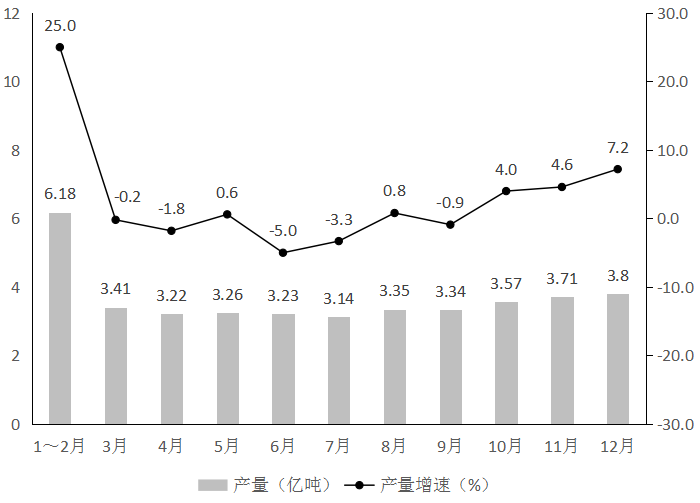 图2  2021年各月全国煤炭进口量及同比增速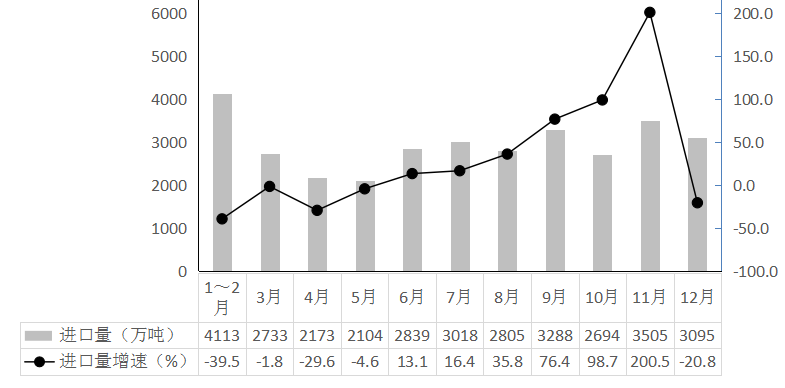 46.2021年，全国规模以上工业原煤产量最低的月份在哪个季度？（    ）A.第一季度	B.第二季度	C.第三季度	D.第四季度47.2021年下半年，全国规模以上工业原煤产量是同期煤炭进口量10倍以上的月份有几个？（    ）A.3	B.4	C.5	D.648.2020年12月，全国煤炭进口量环比（    ）。A.增长了不到100%		B.增长了100%以上C.下降了不到50%		D.下降了50%以上49.若2022年各月全国规模以上工业原煤产量同比增速保持2021年相应月份水平不变，则2022年第四季度全国规模以上工业原煤产量将在以下哪个范围内？（    ）A.不到11亿吨		B.11～11.5亿吨之间C.11.5～12亿吨之间		D.12亿吨以上50.不能从上述资料中推出的是（    ）。A.2021年1～5月全国煤炭进口量超过1.1亿吨B.2020年9月，全国煤炭进口量不到2000万吨C.2021年第二季度和第三季度，全国规模以上工业原煤产量均同比下降D.2021年下半年，全国规模以上工业原煤产量和煤炭进口量最高的月份是同一个第二部分  申论（共2题，总分90分）一、注意事项1.申论考试是对应试者阅读理解能力、综合分析能力、提出和解决问题能力、文字表达能力等的综合测试。2.作答参考时限：阅读资料20分钟，作答100分钟。3.仔细阅读给定资料，按照后面的“作答要求”依次作答。二、根据给定资料，回答后面的问题。共90分。材料1加快实现高水平科技自立自强，是推动高质量发展的必由之路。锚定创新这个第一动力，浙江近年来通过强力推进创新深化重大部署，在全国创新版图中标注下全新坐标——如期建成创新型省份，创新实力稳居第一方阵，高质量发展的动力更强劲。强化企业科技创新主体地位，持续推动实现高水平科技自立自强。宁波舟山港梅东公司远控操作室，操作人员轻按手柄发出指令，3公里外的桥吊精准抓起船上的集装箱，稳稳放到无人驾驶集装箱卡车上，再转运至堆场，龙门吊精准安放集装箱……卸货、运输、存放，全流程智能化的背后，是码头生产操作系统这一“中枢大脑”发挥作用。“历经多年自主研发，2020年成功上线，一举结束了我国‘千万级’集装箱码头依赖国外系统的历史。”宁波舟山港有关负责人说，今年以来，该系统已实现舟山片区全覆盖，支撑超3000万标准集装箱作业，累计节约系统外购及维护成本数亿元。浙江的企业创新能力、创新贡献不断提升。2022年，浙江省国家高新技术企业数量增长到3.6万家，较2017年实现翻两番。目前浙江的国家专精特新“小巨人”企业、单项冠军企业数量，均居全国前列。材料2高质量发展建设共同富裕示范区是党中央赋予浙江的重大使命。先行探路两年来，浙江不断夯实共同富裕的物质基础，地区生产总值迈过7万亿元台阶，城乡居民收入倍差提前缩小至1.9以内。通过协调发展，浙江高质量发展的内生特点更鲜明。强村富民步伐加快，收入差距不断缩小。轻点手机，温州瑞安的菜农老彭在智农共富平台上，在线申请了一批化肥，“一袋尿素只需150元，低于市场价，还送货到田。”在沿海小城瑞安，更多菜农在农民专业合作社指导下，享受到种植生产、质量监管、产后销售的“一条龙”服务。“能借用农机，能兑换农资，还有专家定期上门服务。”老彭掐指细数实惠举措，如今，他的种地年收入就有10万元左右。初夏夜，金华义乌市后宅街道李祖村，“十亩时光”露营基地灯光璀璨，上百名青年正参加人才交流活动。作为组织者，义乌市农创客发展联合会金会长感触颇深，“这两年，我们充分利用村内老旧厂房和闲置农房，打造集创业指导、创业孵化于一体的众创空间，截至去年底，累计招引200多名农创客，带动村集体经营收入突破100万元。”创新推广强村公司、“飞地”抱团、“片区组团”三大经营机制……通过全面推进以集体经济为核心的强村富民乡村集成改革，2022年，浙江村级集体经济提质增效，农民收入稳步增长，全省农村居民人均可支配收入37565元、比上年增长6.6%，经营性收入超50万元的行政村占比达到51.2%。山海协作加快推进，区域差距持续缩小。丽水景宁畲族自治县景南乡上标村，千亩高山冷水茭白，层层绿浪绵延起伏。尽管还没到上市时间，茭白早被绍兴上虞区的市民预订，“今年，我们预计采购代销当地茭白总量超25万斤。”绍兴大通电子商务有限公司负责人说。上虞向海，景宁靠山，山海相隔，如何实现资源互通、缩小地区差距？打通农产品“出村进城”通道，让当地农民增收更有保障。在去年开展产销合作基础上，前不久上虞区供销总社带队，赴景南乡实地对接消费帮扶事宜，通过电商直采、定制生产等方式，带动当地一批优质农特产品飞出深山，累计销售额超1800万元。山海虽远情更切。浙江打出“山海协作”创新牌——以山“呼”海“应”，缩小区域发展沟壑，更好推进山海共富。2022年，山区26县中百亿级“一县一业”县增加至8个。资料3浙江是习近平生态文明思想的重要萌发地，也是“绿水青山就是金山银山”理念的发源地和率先实践地。深刻践行新发展理念，近年来，浙江努力推进浙江生态文明建设迈上新台阶，把绿水青山建得更美，把金山银山做得更大，让绿色成为浙江发展最动人的色彩。“千万工程”持续深化，绿水青山越护越秀丽。漫步嘉兴南湖区大桥镇胥山村，沿途的山浜水体清澈如镜，水草摇曳，还能看到鱼儿游动。如今的打卡胜地，曾是一片黑臭水体。“水质浑浊不说，乱排的污水臭不可闻。”浙江清华长三角研究院生态环境研究所刘所长说，经过区域水系重构、水污染治理和水生态修复，山浜水生态明显好转。胥山村的美丽蝶变，是“千村示范、万村整治”工程持续推进的生动缩影。实施四轮生态环保行动，创新推出“五水共治”实践窗口、清新空气示范区，统筹推进全形态、全链条、全省域污染整治……十年变迁，浙江省全域“绿不断线、景不断链、处处见景”，新时代美丽乡村覆盖率达93%，加快形成“千村向未来、万村奔共富、城乡促融合、全域创和美”新格局。低碳转型不断加快，发展优势越来越显著。绍兴柯桥，迎丰科技公司印染车间，看不见污水，闻不到异味，眼前是一座干净整洁的智慧工厂。“智能化改造带来了效率提升、环境改善。”公司徐经理介绍，过去人工配色，稍有不慎便会染料溢出、污水横流。如今，只需在操作台输入指令，系统便可精准调取对应染料，自动输送至对应染缸，减少染料浪费。这个印染产能占全国40%的产业基地，已有80%左右的企业配备半自动、自动燃料助剂称量输送系统，用能排污监测系统实现全覆盖。“平均碳排放水平”“碳效等级”“亩均评价”……走进湖州吴兴西塞科学谷的国网新能源云碳中和创新中心，大屏上正显示着当地一家丝印染精加工企业的碳排放情况。“基于新能源云碳中和支撑服务平台，我们结合区域、企业产值，为企业赋上‘碳效码’，促使企业主动降碳增效。”国网湖州供电公司总经理王助理介绍，目前“碳效码”已覆盖全省4.9万余家规上企业。推动传统产业转型升级，不是当成“低端产业”简单退出。近年来，浙江相继完成印染、铅蓄电池、化工、造纸、电镀、制革等传统产业的整治提升，在削减30%废水废气排放量的同时，行业规模、技术水平、产值税收持续增长。机制创新深入探索，绿色低碳发展的成果应用越加广阔。在宁波，国家电网与当地多部门联合开发“智慧环保”等“国网能源大数据+”多跨应用场景，以能源数智管理推动城市绿色发展；在丽水，生态产品交易平台实现了林业碳汇从收储到交易的闭环，让良好生态释放更多生态价值；去年以来，“双碳智治”“浙里无废”等13个重点应用上线运行……全力筑牢新发展格局的生态之基，良好的生态环境已经成为浙江高质量发展的优势所在、动力所在、后劲所在。资料4浙江省第十五次党代会提出“高标准建设自贸试验区，争创大宗商品特色自由贸易港”。浙江自贸试验区可以说是浙江省发展“地瓜经济”、探索制度型开放的一个典型代表。“太平洋东营，散货船，计划加油1290吨……”位于舟山的浙江自贸区中石油燃料油有限责任公司，工作人员小金又接到了一条新的任务订单。熟练点击“国际船油加注智能监管服务”应用场景中的“正式计划表”，小金的电脑屏幕上，各锚地排队情况一目了然。结合船舶航速、锚地实况、气象风力等数据，他向船务代理人员发送了“建议停靠秀山东锚地”的信息。这是浙江助力油气贸易便利化改革的一个微场景。此前，由于船舶到锚位的时间误差，会增加企业供油业务的等待时间。“现在有了线上调度系统的实时数据服务，加油效率能提高30%。”小金说。“浙江的开放型经济具有由内而外、以市场为导向、政府民间联动发展的特点。光靠企业努力肯定不够，还需要政府之手‘破壁’。”舟山港综合保税区管委会相关负责人表示，聚焦油气产业发展，他们累计形成了特色制度创新成果和实践案例269项，其中全国首创就有125项，32项面向全国推广。这为油气全产业链开放发展提供了肥沃的土壤。以前，供油企业的作业范围受区域限制。浙江自贸区牌照的保税燃料油供应企业只能在辖内的港区为船舶供油，不能跨港区“抢单”。直到2020年10月，浙江海港国际贸易有限公司首次赴上海洋山港区，为国际航行船舶提供了1000吨低硫保税船用燃料油，完成全国首单浙沪跨港区供油试点业务。“地域行政壁垒被打破，更大的市场就来了。”该公司负责人说，截至今年3月底，他们的保税油加注量累计突破200万吨，其中为上海洋山港供油量达7.43万吨。此外，还收获了许多国际大客户，实现了与全球各大集装箱班轮公司常态化合作。“浙江发展油气产业绝非仅着眼于浙江，而是放眼整个中国和全球市场。”该公司总经理杨先生告诉记者，无论是突破保税燃料油混兑调等新型业务，还是首创“舟山船供油价格指数”，浙江油气领域的每一次跨越几乎都在打破制度的“天花板”。资料5总部经济是典型的“地瓜经济”，是指一些区域由于特有的优势资源吸引企业总部集群布局，形成总部集聚效应，并通过“总部——制造基地”功能链条辐射带动生产制造基地所在区域发展，由此实现不同区域分工协作、资源优化配置的一种经济形态。地瓜的藤蔓伸向四面八方，但根茎依然在这片土壤。温州利用在外温商强大的资源，不断促进温州人经济与温州经济融合发展。青山控股集团无疑是温州总部经济最具典型的代表。这是一家从温州起步、省内发展，走出浙江、迈向全国，跨出国门、走向世界的不锈钢完整产业链跨国公司，如今也响应浙商回归的号召，将总部大楼建在龙湾区，将企业创意、决策、指挥等高端智能的所有关联环节进行大规模聚集，对于拉动整个不锈钢行业领域及服务业的高速发展、促进温州实体经济转型发展具有重要意义。让地瓜根壮藤蔓，土壤至关重要。这几年温州不断滋养地瓜土壤，相继出台一系列招大引强优惠政策，以全生命周期建立全程服务机制，完善细化优化项目全链条服务，为总部回归提供长远支撑。随着营商环境不断提升，温商回归、总部回归、资本回归成为“地瓜经济”一道靓丽风景线。“这几年全市投资软环境也不断优化，公司从意向回归到项目一期建成投产，用了不到2年时间，大大超出了原来预期。”阿联酋浙江侨团联合会创会会长说，他回归家乡，在鹿城总投资建筑“阿联酋高分子幻彩新型板材生产制造”项目生产的0.01毫米涂层铝箔卷在中东地区的市场占有率达70%。245万在外温商，约70万分布在五大洲的100多个国家和地区，在268个地级以上城市成立温州商会，建立了覆盖全国、连接世界的网络。随着温商回归回速步伐加速和引进项目结构逐步优化，为从更高层次提升“地瓜经济”，当前温州已出台支持总部企业高质量发展计划，提出未来5年内实现世界500强、中国企业500强以及大型央（国）企、独角兽、上市企业等头部企业在温州设立总部数量突破100家。对符合条件的总部企业给予奖励，并在用地、人才、财政、金融等方面进行支持，让“地瓜”根茎更壮、藤蔓更广。资料6“地瓜经济”模式在永嘉由来已久，早在市场经济萌芽初期，第一批永商就已经开始走南闯北寻找创业商机。发展至今，40万永商遍布全球，永嘉人经济健康成长；而扎根本土的企业，也将市场脉络向外延伸，为永嘉经济高质量发展汲取养分。走进位于东瓯工业园区的凯泉集团，先进的智能化数控设备在技术员娴熟地操控下快速运转，大小不一的泵产品部件按照生产工艺标准实现精密智控。这是企业从2018年开始实施建造的“数字化工厂”，累计投资超过1亿元，能够实现毛坯到成品的全自动生产，而且一名技术员可以同时操控三台设备。这不仅精简了人工，取代了传统的一台设备至少一位“老师傅”的生产模式，生产效率也提升了近80%，极大地释放了生产产能。近4年来，企业保持着每年1亿多元的产值增长，去年达到5.5亿元。凯泉集团有限公司张经理介绍，凯泉所生产的单级泵属通用泵，广泛应用于北方供暖系统和各地楼宇空调等领域。当前，国内几乎所有城市都有凯泉的泵产品在使用。为了更好地服务各地市场，凯泉集团在全国各大省会城市均布局了办事处。凯泉集团就是市场、资源两头在外，“跳出浙江发展浙江”的“地瓜经济”模式的一个典型代表。1995年，凯泉集团创始人在上海创办了上海凯泉泵业集团，接轨前沿市场、人才资源，成为产业研发“大脑”，并以上海为基点走向世界，不断发展壮大。如今，凯泉集团总资产达62亿元，在上海、浙江、河北、辽宁、安徽等省市拥有7家企业，5个工业园区。就在几周前，凯泉俄罗斯分公司刚刚在莫斯科阿拉比特科技园举行了揭牌仪式，标志着企业海外战略进入新阶段。三、作答要求（一）给定资料1～3中讲述了近年来浙江创新深化高质量发展的相关成果，请你根据材料内容，以“创新协调生态  浙江高质量发展的生动实践”为题，写一份短评，刊登在城市晚报上。（30分）要求：内容全面，有针对性，条理清楚，结构完整；不少于600字。（二）请结合给定资料4～6，以“地瓜经济”为话题，联系浙江发展实际，自选角度，自拟题目，写一篇议论性文章。（60分）要求：（1）紧扣材料，结构完整，思路清晰；（2）内容充实，论述深刻，语言流畅；（3）字数1000～1200字。